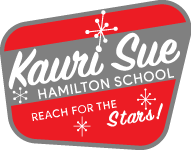 PRINCIPAL'S MESSAGEFEBRUARY 2018It may only be February but it feels like spring outside!  I love it but I think this warm weather is helping illness to hit us harder and stay longer.  Thanks to all of you who keep your children home when they are ill.  Your children are more vulnerable to contagious illness than the typical school-age child and our staff are exposed more than the typical teaching staff because of the toileting and self-care they provide your children.   Remember to take care of yourselves too.  Wash your hands often with an anti-bacterial soap and get plenty of sleep.   Experts say that it is still not too late to get a flu vaccine if you haven't already.  Also, if your loved one is diagnosed with influenza, you can ask your doctor for a preventative dose of Tamiflu to help you stay healthy.  You will also need to disinfect your child's toys and bedding and don't forget to replace toothbrushes.  Disinfectant wipes are perfect for doorknobs, toilet handles, remotes, light switches and computers.  While we continue to do our best to not share germs and illnesses, thank you for continuing to share your children with us each day.  HAPPY VALENTINE'S DAY!SCHOOL CLIMATE SURVEYDear Parents and Caregivers,Beginning February 6, 2018, and continuing through March 16, 2018, our school will be administering school climate surveys.  All parents/caregivers and staff are being invited to participate.The purpose of this survey is to gather input about school climate and effectiveness of the teachers and administrators at our school.  Responses are anonymous and no personal information will be collected.  Reports will be made available to teachers and administrators to use in their school improvement efforts.  The survey is short, taking less than ten minutes to complete.  We have provided the links for you to access the survey.	Parents/Caregivers-  https://uepc.co1.qualtrics.com/jfe/form/SV_b3pa40U69aHEoZf	Faculty/Staff-  https://uepc.co1.qualtrics.com/jfe/form/SV_5b6flcoR4UIOEKNDuring the survey window, you are welcome to come into the school to use a computer in the main office to complete the survey.  The survey is available in both English and Spanish.Thank you in advance for your participation.Sincerely,Rita BouillonPrincipalKauri Sue Hamilton School PRODUCT RECOMMENDATIONSFROMPARENTS, CAREGIVERS, AND PROFESSIONALSTHAT MAY HELP YOU. . .If you know of a product or have a tip that might help other parents, please share it with Rita (rita.bouillon@jordandistrict.org) so that we can share it with all of our families through this monthly newsletter.  A parent mentioned that she had found a movement monitor that alerted her when her child had a seizure while sleeping.  You can see it on BuyBuyBaby.com in the baby monitor section.  It is a "Baby Movement Monitor with Wireless Sensor Pad" and is also pricey at $199.99 but might be just the thing you are looking for.   Although the majority of reviews indicated they would recommend it to be purchased, I noticed a lot of the reviews mentioned several "cons".  The same parent told me about a product on owletcare.com - the Owlet Smart Sock tracks heart rate and oxygen while your child sleeps.  This mom mentioned that before using this product, she had difficulty keeping a pulse ox on her child while he slept.  This pulse ox stays put because it is inside a sock.  It is a little pricey at $299 but may fill a need for some of you.  It is also available on BuyBuyBaby.com at the same price.  A lot of reviews offer praise for this product.  Save the Date!February 14th – Valentine’s DayFebruary 19th – President’s Day, No SchoolMarch 9th- No SchoolMarch 16th- No SchoolApril 2-6th- Spring Break, No School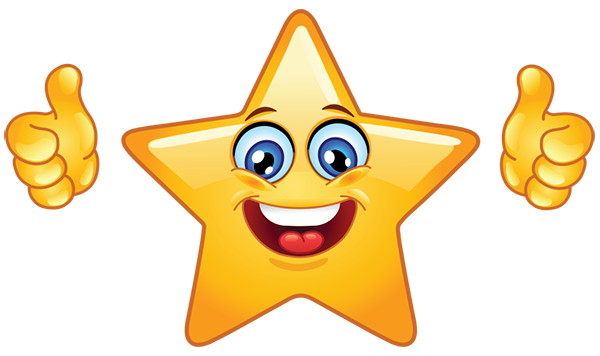 Reach for the Stars!!!UTAH GRIZZLIES HOCKEY TEAMS UP WITH KAURI SUE HAMILTON!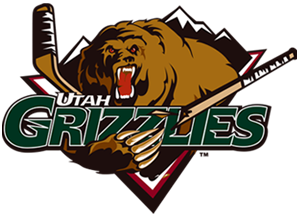 Enjoy a Discount Ticket for President’s Day – Monday, February 19 2018. Puck Drops at 1:30PM! Pricing Center: $20 (reg. $29) Corner: $14 (reg. 21) Party: $9 (reg. $14) MUST Call Jesse @ (801) 988-8009 to purchase tickets *Make sure to mention Kauri Sue!  You will receive 30% off of each ticket purchased, and you will help the Grizzlies raise money for the Kauri Sue Hamilton School! Offer can NOT be redeemed at box-office. Come Support Kauri Sue with the Utah Grizzlies as they celebrate an Ability Day! Come hang out with the Utah Grizzlies as we take a day to promote inclusivity! This special pricing is available to you for this special day. ADA seating IS available, upon request. 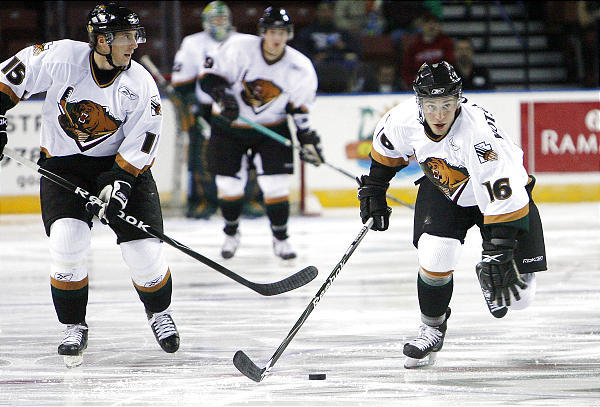 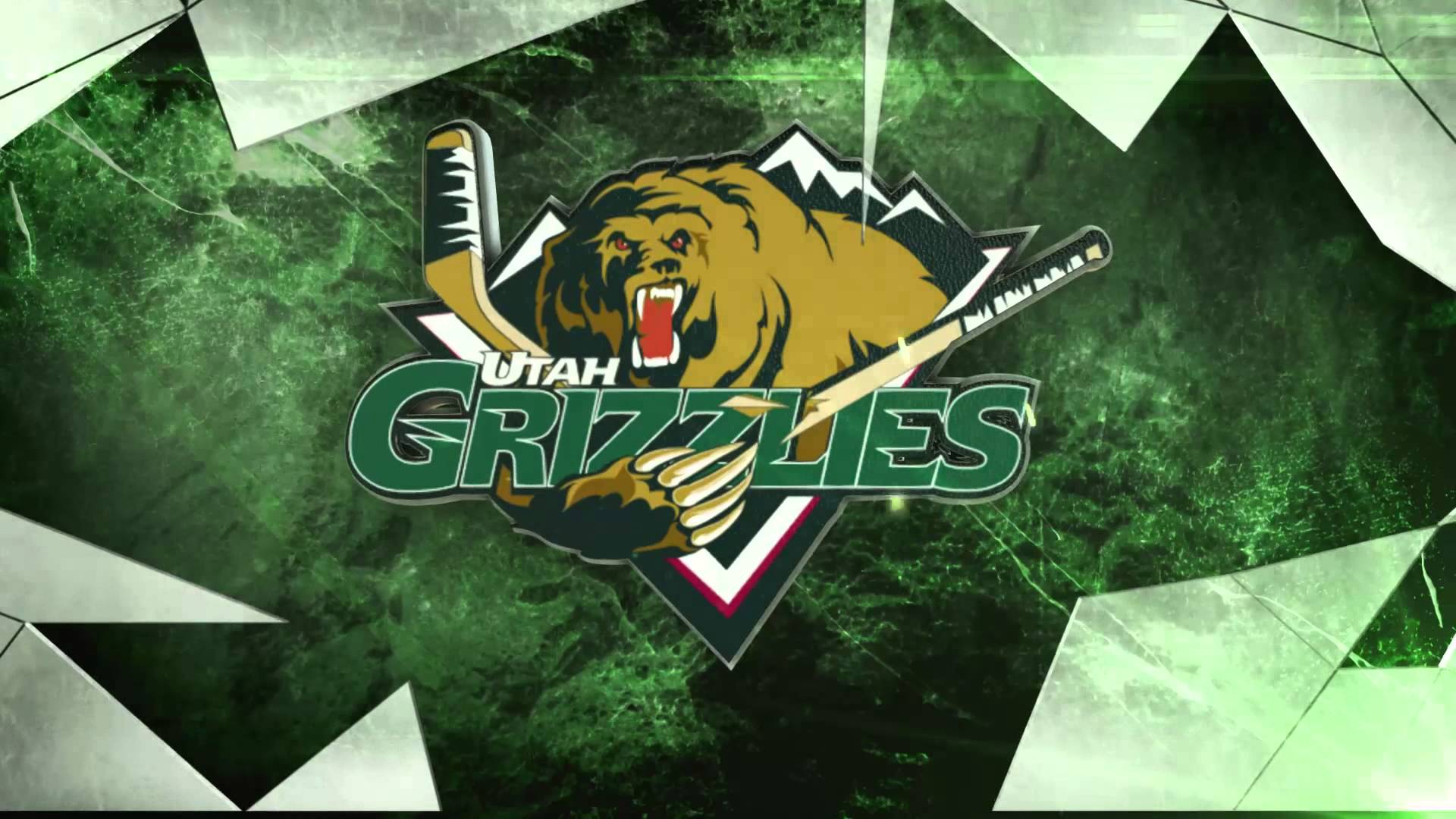 PARENT RESOURCESWe know that parents are often overwhelmed by the day to day requirements of caring for children with disabilities. We want to help you be aware of and utilize resources that you may not know are out there. We will highlight some of those here.Family to Family NetworkThe Family to Family Network (FtoFN) is a statewide parent support network run by volunteers. It is designed to educate, strengthen, and support families of persons with disabilities, especially those who are on the waiting list or are in services with the Division of Services for People with Disabilities (DSPD). Network leaders are parents of individuals with special needs and link families to local resources, services, and disability-friendly events. The FtoFN is a project of the Utah Parent Center.They can help you by providing:support through local meetings, either in-person or onlineinformation and referralOne-on-one consultationsMeaningful activities, events for familiesInformation and referralstips on how to advocate for your familyhelp to families who qualify or may be eligible for services from DSPD, and help to understand programs and services and how to work with service providers and support coordinatorstraining on choosing or changing your support coordinator.  The Jordan School District hosts classes developed by the Family to Family Network monthly at the South Valley School. This month there are two classes.February 15, 6:30 – 8:00; Pro Se GuardianshipGuest Speaker: Michelle Morris, Guardianship Associates of Utah.  In a guardianship proceeding family petitioners can save money by choosing to represent themselves in the court process. Families will be taught how to fill out these documents correctly, how to file the documents with the court and how to represent themselves at the hearing.February 22, 7:00 – 8:30; Special Needs Trusts and ABLE AccountsCome learn what they are, what the qualifications are for setting them up, and how they can prevent assets from being liabilities.You can learn about future classes by checking the Jordan School District Special Education web page at specialed.jordandistrict.org/parent-information/.Last month, on January 18, the Family to Family Network invited the Division of Services for People with Disabilities (DSPD) to teach about the intake process and be updated on the wait list benefits available. For those receiving services, find out if you are accessing the appropriate services you/your child needs. DSPDDSPD is a program for those individuals with intellectual disabilities who demonstrate functional impairment in three or more major areas of life activities. Their goal is to provide supportive services that will enable individuals to live as independently as possible in their own homes or other community settings.Applying for DSPD is not a quick process. Currently, there are 500,000 individuals in the state of Utah being served by DSPD waivers. Everyday, the department gets from 5 to 15 requests for application. It is very important that anyone that meets the criteria for this service put in an application so that our state officials know they are out there. We want them to know that our students, your children, are out there. Without their names on waiting lists, these government officials may not continue to fund this department, providing much needed resources for people with disabilities.Eligibility Criteria:Demonstrate functional impairment in 3 or more of the major areas of life activities,Have onset of their disability occur before age 18 for intellectual disabilities or before age 22 for other related conditions;Not have a primary condition attributable to a mental illness,Meet level of care criteria for admission to an intermediate care facility for persons with intellectual disabilities;Meet the financial eligibility requirements for Medicaid, andBe able to live safely in the community once waiver supports and services are in place.How to Apply:Complete Form 1-1 Request for Determination of Eligibility for Services. You can access the form here https://dspd.utah.gov/wp-content/uploads/2017/09/Intake-Packet-IDRC-updated-1.pdf or come to the office at Kauri Sue and we will provide you with the form.This form can be mailed, faxed, or scanned and emailed to DSPDIntake@utah.gov.Once your request is received, you will be assigned an intake worker. This person can help you complete the rest of the application. This will include:Needs AssessmentAuthorization to Furnish Information and Release from LiabilityForm 18 Request for ICD 10 CM Code from a Licensed PhysicianSocial HistoryYou will need copies of your child’s:Social Security CardBirth CertificateMedicaid Card if applicableSocial Security Income if applicablePsychological Evaluation (we can provide you copies of this if needed. If additional testing is required, we can complete that as well)Medical RecordsYour intake worker will walk you through the entire process. Once all the documentation is received and reviewed an appointment will be made to complete an assessment. This entire process will take up to 90 days.People with disabilities are given a number on the waitlist. This is determined using an algorithm based on need, disability, level of care, family circumstances, etc. Once your child is placed on a waiting list for funding, there are some very important things to remember.You must respond to the wait list survey that is sent to you each year. This keeps your child on the list. If you do not respond in the time allotted, you risk being removed from the list.Keep your child’s file updated. Things to update include contact information, new or increased medical or behavioral care, increase in care giving, problems with care giver, dynamics of family. Some of these updates could move your child up on the waitlist.If you find that this is a daunting task, we would be happy to help you through the process. We want to be sure you get all the help available. Utah Family VoicesAssist families as they search and access public and private systems for their children with special needs;Work with families, health care providers and agencies to promote a coordinated and family-centered system of care;Promote discussion and linkages among families, providers, and policy-makers to better serve the health care and related needs of children and families in Utah;Develop and disseminate educational and resource materials;Provide trainings and presentationsProvide a voice in the design, development, implementation, and monitoring of health policies and programs;Provide one-on-one emotional support and assistance;Document family needs and family stories as a basis for policy planning and services.All services are free and confidential.Although Open Enrollment has been over for a while, did you know that you could still sign up for the Marketplace Insurance if you have had a life changing event?Some of those events include:Getting married or divorceBirth or adoption of a childLoss of insuranceChange of citizenship statusChange of residence to a new zip codeIf you know anyone that might need health insurance and qualify let them know we can help them. Help with utilities (H.E.A.T.) for those in need is also still taking application through April 30th.Our hours are Monday – Friday 8:00 – 4:30. 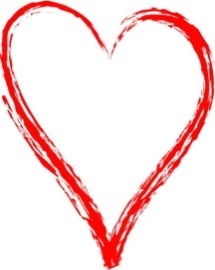 Speech NewsThis Month in Speech.....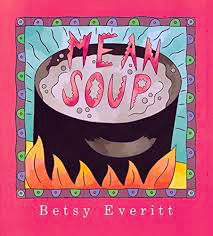 We are reading M e a n S o u p by Betsy Everitt. Students will get to practice identifying and expressing different emotions, while making a fun soup in the process. In addition, we are kicking off the month with our very own Kauri Sue Winter Olympics! Every student will begiven the opportunity to participate in a Parade of Nations, pass the Olympic Torch, and choose a winter sport activity in which they have a chance to win their own Olympic medal. Moreover, during Valentine's week, students will get to practice using their attributes vocabulary (e.g., size, colors, numbers) by creating valentines for loved ones. So, a lot ofexciting activities are taking place this month, and we can't wait to see you in Speech.Word/Concepts of the Month:EmotionsIn/ outUp/ downMy turn/ your turnSize (big, medium, little)Give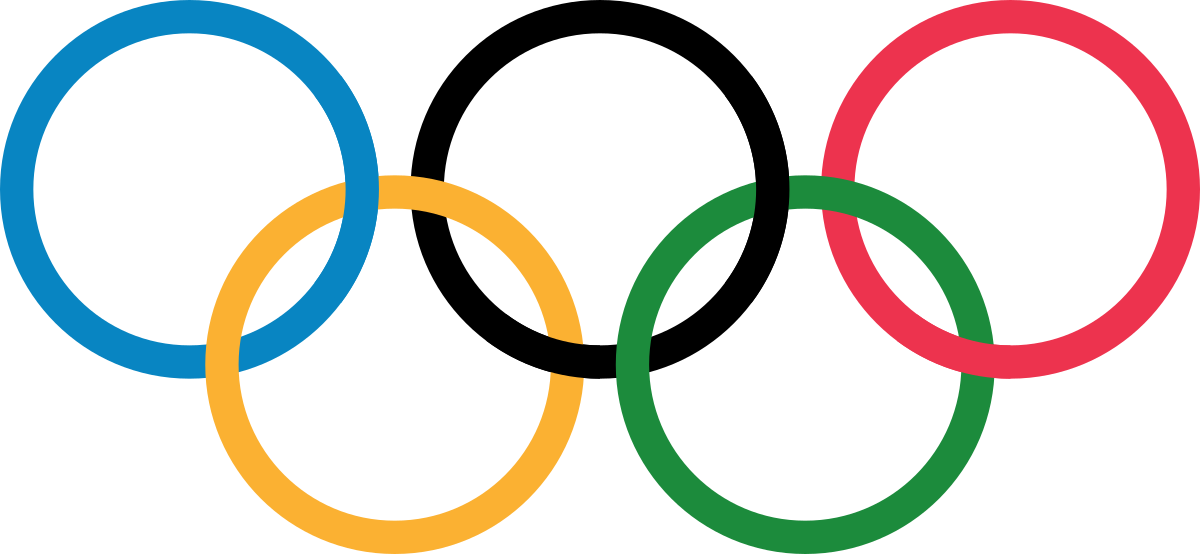 Notes from NursingDear Parents/ Caregivers,                               For your child's health and safety, we work closely with the County and State Health Departments to maintain an environment that is as healthy and clean as possible. For that reason, The Kauri Sue Hamilton School requires that students stay home if they have been ill during the night or in the morning and has any of the following symptoms: Fever (100.5 degrees or higher), especially when accompanied by lethargy.Vomiting (1 or more times within 24 hours), not related to behavioral vomiting. If your child throws up the night before and seems fine the next day, he/she is more than likely still contagious to the others. You must wait 24 hours before returning to school.Diarrhea (2 or more times within 24 hours), including medication induced diarrhea to relieve constipation. Please try to schedule clean outs for over the weekend.Severe cold symptoms with or without fever, especially when accompanied by thickened nasal discharge. Coughing that keeps the child up at night, worsens with increased activity or combined with other symptoms generally merits a day home from school. A severe persistent earache or ear drainage may merit a trip to the doctor.Diagnosed Flu (influenza viruses or parainfluenza virus) Please keep your child home until symptoms subside, typically 3-7 days. Diagnosed strep throat, also any sore throat accompanied by fever and/or swollen glands.Any rash accompanied by a fever; or any undiagnosed rash until seen by medical professional and treated as necessary. Diagnosed or suspected Pink eye (conjunctivitis)- until 24 hours after treatment is started or medical professional confirms it is not Pink eyeAny known contagious illness until 24 hours after the first dose of an antibiotic (if bacterial infection, if viral infection they must stay home until no longer contagious per medical professional). If a child receives an antibiotic for an ear infection that child may return to school immediately if he/she has been free of other symptoms mentioned for at least 24 hours.Your student will also need to stay home the next day, their bus will be cancelled and you will need to call transportation to reinstate the bus when they are well.Other symptoms of illness will necessitate a call to parents/caregivers and we may ask that you pick your child up. Examples include unusual paleness, unusual tiredness, deep coughs that won’t stop, wheezing, severe nasal congestion, unusual continuous crying, not eating, persistent stomach pains or any other symptoms which result in student being too ill to participate in activities Although we want your child to be comfortable, please do not give them medication that may mask his/her symptoms and send them to school when ill.  You must have a backup person you can call if there’s an emergency or if your child is sick and you cannot come pick them up soon.  We ask that children be picked up within 1 hour of our phone call to ensure their comfort and protect others from exposure to illness.Your child may return the following day after a temperature has returned to normal without the aid of a fever reducing medication, and the following day after the child is no longer vomiting or has diarrhea. *Please notify the school if your child has contagious illness so that we can inform other parents of the possible exposure.